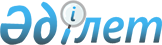 Об утверждении Правил учетной регистрации частных судебных исполнителей
					
			Утративший силу
			
			
		
					Приказ Председателя Комитета по судебному администрированию при Верховном суде Републики Казахстан от 26 апреля 2010 года № 01-01-31/144. Зарегистрирован в Министерстве юстиции Республики Казахстан 25 мая 2010 года № 6255. Утратил силу приказом и.о. Министра юстиции Республики Казахстан от 3 ноября 2010 года № 309.      Сноска. Утратил силу приказом и.о. Министра юстиции РК от 03.11.2010 № 309 (вводится в действие по истечении 10 календарных дней после дня его первого официального опубликования).      Примечание РЦПИ!

      Порядок введения в действие приказа см. п. 4.      В соответствии с подпунктом 2) пункта 1 статьи 167 Закона Республики Казахстан от 2 апреля 2010 года "Об исполнительном производстве и статусе судебных исполнителей" и подпунктом 7) пункта 17 Положения о Комитете по судебному администрированию при Верховном Суде Республики Казахстан, утвержденного Указом Президента Республики Казахстан от 12 октября 2000 года № 471, ПРИКАЗЫВАЮ: см.U101039



      1. Утвердить прилагаемые Правила учетной регистрации частных судебных исполнителей.



      2. Департаменту по организации исполнительного производства и Управлению правового обеспечения и международно-правовых связей обеспечить в установленном порядке регистрацию настоящего приказа в Министерстве юстиции Республики Казахстан.



      3. Контроль за исполнением настоящего приказа возложить на заместителя Председателя курирующего вопросы исполнения судебных актов.



      4. Настоящий приказ вводится в действие с 25 октября 2010 года и подлежит официальному опубликованию.                                                 Г. Ким

Утверждены            

приказом Председателя      

Комитета по судебному      

администрированию         

при Верховном Суде        

Республики Казахстан       

от 26 апреля 2010 года № 01-01-31/144 

Правила

учетной регистрации частных судебных исполнителей

      1. Правила учетной регистрации частных судебных исполнителей (далее - Правила) разработаны в соответствии с подпунктом 2) пункта 1 статьи 167 Закона Республики Казахстан от 2 апреля 2010 года "Об исполнительном производстве и статусе судебных исполнителей" и определяют условия и порядок учетной регистрации частных судебных исполнителей.



      2. Учетная регистрация частных судебных исполнителей (далее - учетная регистрация) носит обязательный явочный характер и заключается в постановке лица, прошедшего конкурс на замещение вакантной должности частного судебного исполнителя и вступившего в члены коллегии частных судебных исполнителей, на регистрационный учет в территориальном органе уполномоченного органа (далее - территориальный орган), с целью формирования банка данных о частных судебных исполнителях соответствующего исполнительного округа.



      3. Для прохождения учетной регистрации лицо, прошедшее конкурс на замещение вакантной должности частного судебного исполнителя и вступившее в члены коллегии частных судебных исполнителей (далее - заявитель), представляет в территориальный орган заявление по форме, согласно приложению 1 к настоящим Правилам.



      К заявлению прилагаются следующие документы:



      1) личный листок по учету кадров с фотографией (с указанием адреса фактического места жительства и контактных телефонов);



      2) нотариально засвидетельствованная копия документа, удостоверяющего личность;



      3) нотариально засвидетельствованная копия лицензии на право занятия деятельностью по исполнению исполнительных документов;



      4) выписка из решения правления региональной коллегии частных судебных исполнителей о принятии заявителя в члены коллегии частных судебных исполнителей;



      5) копия приказа территориального органа о снятии с учетной регистрации в соответствующем исполнительном округе, в случае если заявитель ранее осуществлял деятельность по исполнению исполнительных документов в другом исполнительном округе.



      Заявление о постановке на учетную регистрацию рассматривается территориальным органом в течение пяти рабочих дней со дня его поступления.



      4. По результатам рассмотрения заявления территориальный орган принимает решение о постановке либо об отказе в постановке заявителя на учетную регистрацию. В постановке на учетную регистрацию может быть отказано в случае представления неполного пакета документов, предусмотренного в пункте 3 настоящих Правил.



      Отказ в постановке на учетную регистрацию может быть обжалован в территориальный и уполномоченный органы либо в судебном порядке.



      5. Сведения о постановке заявителя на учетную регистрацию заносятся в Книгу учетной регистрации частных судебных исполнителей (далее - Книга) (приложение 2).



      6. Книга ведется в территориальном органе.



      Листы в Книге должны быть прошнурованы, пронумерованы и скреплены печатью территориального органа.



      За полноту, достоверность и своевременность вносимых в нее сведений, а также за ее хранение, ответственность несет работник территориального органа, определенный приказом первого руководителя территориального органа или лица, исполняющего его обязанности.



      7. Лицо, прошедшее учетную регистрацию (далее - частный судебный исполнитель), в месячный срок представляет в территориальный орган:



      1) нотариально засвидетельствованную копию документа, подтверждающего наличие помещения (для конторы) на территории деятельности, определенной территориальным органом и региональной коллегией частных судебных исполнителей (договор аренды, купли-продажи и тому подобное);



      2) нотариально засвидетельствованную копию свидетельства о постановке на регистрационный учет в качестве частного судебного исполнителя, выданную налоговым органом;



      3) нотариально засвидетельствованную копию договора страхования гражданско-правовой ответственности частного судебного исполнителя.



      8. Территориальный орган в течение десяти календарных дней направляет в уполномоченный орган личную анкету частного судебного исполнителя (приложение 3).



      В случае изменения фамилии, имени, отчества частного судебного исполнителя либо места нахождения его конторы территориальный орган представляет в уполномоченный орган сведения об этих изменениях в течение десяти календарных дней со дня поступления от частного судебного исполнителя соответствующих сведений.



      При этом частный судебный исполнитель к информации об изменении фамилии, имени, отчества либо места нахождения его конторы представляет в территориальный орган копии документов, подтверждающих соответствующие изменения.



      9. Снятие частного судебного исполнителя с учетной регистрации осуществляется в случаях прекращения действия лицензии частного судебного исполнителя по основаниям, предусмотренным законодательством Республики Казахстан о лицензировании либо в судебном порядке по иску уполномоченного органа, а также в иных, предусмотренным Законом случаях и оформляется приказом первого руководителя территориального органа или лица, исполняющего его обязанности.



      Сведения о снятии частного судебного исполнителя с учетной регистрации вносятся в Книгу учетной регистрации частных судебных исполнителей.



      10. Территориальный орган в течение десяти календарных дней извещает уполномоченный орган о снятии частного судебного исполнителя с учетной регистрации.

Приложение 1                  

к Правилам учетной регистрации

частных судебных исполнителей Форма                         Администратору судов          

______________________________

______________________________

от ___________________________

______________________________                              

 Заявление      Прошу произвести учетную регистрацию в качестве частного

судебного исполнителя _______________________________________________

                        (указывается административно-территориальная единица

_____________________________________________________________________

             исполнительного округа, в которой образовалась вакансия)                     К настоящему заявлению прилагаю:

_____________________________________________________________________

_____________________________________________________________________

_____________________________________________________________________

_____________________________________________________________________

_____________________________________________________________________

_____________________________________________________________________      _____________                            ___________________

        (Подпись)                                   (ф.и.о.)                     "___" __________ 20___ г.

Приложение 2                  

к Правилам учетной регистрации

частных судебных исполнителей Форма                               

 Книга учетной регистрации частных судебных исполнителей

                 _______________ (города) области

Приложение 3                  

к Правилам учетной регистрации

частных судебных исполнителей Форма                                      

 Личная анкета частного судебного исполнителя                               Общие сведения1. Фамилия __________________________________________________________

   Имя ______________________________________________________________

   Отчество _________________________________________________________2. Дата рождения ________________________________ (число, месяц, год)3. Место рождения ___________________________________________________

_____________________________________________________________________4. Образование ______________________________________________________

_____________________________________________________________________

             (название и дата окончания высшего учебного заведения)5. Специальность по диплому _________________________________________

Диплом № _______________ от "___" __________________ _________ г.6. Общий стаж работы ________________________________________________7. Стаж работы по юридической специальности _________________________в том числе в сфере исполнительного производства ____________________8. Дата вступления в члены коллегии частных судебных исполнителей ___

___________________________членство в других коллегиях _________________________________________9. Дата учетной регистрации _________________________________________10. Наименование страховой компании и дата заключения договора о

гражданско-правовой ответственности частного судебного исполнителя

_____________________________________________________________________

____________________________________________________________________.11. Удостоверение личности (паспорт):

№ ________________ кем выдан ___________ дата выдачи ________________13. Индивидуальный идентификационный код (ИИН) ______________________12. Домашний адрес __________________________________________________

_____________________________________________________________________дом. тел. __________________________13. Адрес конторы ___________________________________________________

_____________________________________________________________________раб. тел. _________________________
					© 2012. РГП на ПХВ «Институт законодательства и правовой информации Республики Казахстан» Министерства юстиции Республики Казахстан
				№

п/пФамилия,

имя,

отчество

частного

судебного

исполни-

теляНомер и

дата

выдачи

докумен-

та,

удосто-

веряюще-

го

личностьНомер и

дата

выдачи

госу-

дарст-

венной

лицен-

зииДата

вступ-

ления в

члены

нота-

риаль-

ной

палатыДата

поста-

новки

на

учетную

регист-

рациюТерри-

тория

деятель-

ности

част-

ного

судеб-

ного

исполни-

теляМесто

распо-

ложе-

ния

кон-

торы

част-

ного

судеб-

ного

испол-

нителяДомаш-

ний

адрес

частно-

го су-

дебного

испол-

нителяДата

исклю-

чения

из

членов

колле-

гии

частных

судеб-

ных

испол-

нителейДата

снятия

с учет-

ной

регист-

рации1.2.3.4.5.6.7.8.9.10.11.Номер государственной

лицензии и дата ее

выдачиОбразец личной печати

частного судебного

исполнителяОбразец подписи

частного судебного

исполнителя